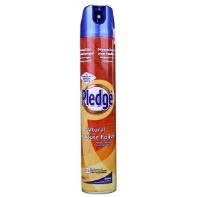 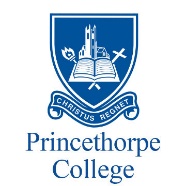 The ‘polishing’ of your laptop and OneNote folders should be carried out weekly to ensure that all notes and tasks are up-to-date and complete. But a half term also gives you this opportunity to get your notes in order.This process adds to your self/peer assessment activities when you act upon the feedback that so that you can make further progress.  Reviewing and OneNote polishing are key elements leading to success.Follow the flow chart below to help you: